Тема: Вычитание в пределах 20 с переходом через разряд.Цель: 1. Закрепление вычислительных умений и навыков сложения и вычитания в пределах 20. Учить применять эти знания при решении примеров и задач.2. Способствовать развитию мышления на основе решения задач. Закрепление приёмов сложения и вычитания в пределах 10. Обогащение словарного запаса.3. Воспитание бережного отношения к природе.ХОД УРОКА0рганизационный  моментВот книжки на столе, а вот тетрадки 
Не хочется играть сегодня в прятки 
И недосуг дуть на корабль бумажный 
Сегодня в классе у нас урок уж очень важный.Сообщение темы и цели урока- Ребята, над какой темой мы с вами работаем? - двадцать это сколько же  десятков?- Сегодня мы с вами продолжим работу над решением задач и примеров в пределах 10 Проверка домашнего заданииРабочая тетрадь 12  > 10           11 < 15              14 = 1416 > 13            14 > 11              15 > 1316 = 16            13 > 12              10 < 16Устный счёт- Какое сейчас время года?- Какие изменения произошли в природе с наступлением осени? - Отгадайте загадку: Падают с ветки золотые монетки. - Что это? (осенние листья).Листочки упали и закрыли ответы в числовых выражениях.- Назовите полученные ответы в порядке возрастания. (15,14,12,10,11,13,17,19) Расположи цифры в порядке возрастания (10,11,12,13,14,15,17,19)V. Работа с геометрическими фигурами?- Посмотрите внимательно на листочки- Какие геометрические фигуры вы видите? 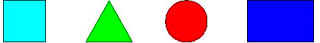 - Какая фигура лишняя? Почему?ФизминуткаБуратино потянулся.Раз – нагнулся,Два – нагнулся,Три – нагнулся.Руки в стороны развел,Ключик видно не нашел.Чтобы ключик нам достать,Нужно на носочки встать. Моторика рук- У вас на партах лежат карточки с заданиямиПриплыли тучи дождевые
Дождинки пляшут как живые - Распределите числа на группы (чётные, нечётные). - Найдите среди чисел круглый десяток. (20). - Уменьшите это число на 2 десятка и увеличьте на 3 (13) 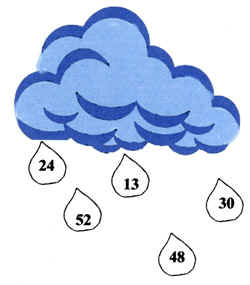 Работа в тетради- Сегодня 26 октября. День недели - ВТОРНИК.Минутка чистописания. Пишем в тетрадях число 16, и знак +ФизминуткаУтром мы во двор идём 
Листья сыплются дождём 
Под ногами шелестят 
И летят, летят, летят. Работа в рабочих тетрадяхСтр 30 №1, 2. Самостоятельная работа По учебнику сДомашнее заданиеР.т. стр.30 №3, 4ОценкиИтог:Осень лесу каждый год 
Платит золотом за вход 
За отличную работу 
Награды можно получить 
И чудо-сундучок открыть. 
Тут медальки не простые 
Сверху будто золотые 
А внутри их шоколад 
Угощаю всех ребят!10 + 4 =10 + 2 =9 + 2 =10 + 6 =17 – 3 =18 – 8 =17 – 4 =14 + 5 =